			PÖYTÄKIRJA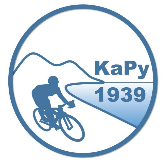 			20.11.2023KAINUUN PYÖRÄILIJÄT RY:N syyskokousPaikka: KaukavesiAika: 20.11.2023 klo 18Kokouksen avaus Pj avasi kokouksen klo 18.05. Vuosi mennyt toiminnan vakiinnuttamiseen. Yhteislenkeillä ollut kävijöitä hyvin . Seura on osallistunut myös kilpailutoimintaan.Jatkossa painopiste seuran kehittämisessäKokouksen järjestäytyminen ja läsnä olevien jäsenten toteaminen Kokouksen puheenjohtajaksi valittiin Kari Hyvönen, sihteeriksi Petteri Näsänen, ääntenlaskijoiksi sekä pöytäkirjantarkastajiksi Esa Lukkari sekä Tatu HeikkiläKokouksen laillisuuden ja päätösvaltaisuuden toteaminen Todettiin kokous laillisesti kokoon kutsutuksi ja päätösvaltaiseksiPäätös jäsenyydestä muissa järjestöissä ja yhteisöissä Hallitus esittää, että KaPy jatkaa jäsenenä Suomen pyöräily unionissa, Suomen triathlon liitossa sekä Kainuun Liikunnassa. HyväksyttiinLiittymis-, jäsen- ja kannattajajäsenmaksujen suuruuden vahvistaminen Jäsenmaksuksi hallitus esittää aikuisille 30 euroa ja junioreille 20 euroa. Kunniajäseniltä ei peritä jäsenmaksuaHyväksyttiinToimintasuunnitelman ja talousarvion 2024 vahvistaminen Toimintasuunnitelma ja talousarvio liitteenä. Puheenjohtaja esitteli toimintasuunnitelman. Vuoden 2024 talousarvion esitteli rahastonhoitaja.HyväksyttiinValitaan jäsenten keskuudesta hallituksen puheenjohtaja joka toinen vuosi Kari Hyvönen jatkaaValitaan johtokunnan muut jäsenet erovuoroisten tilalle Jari Rajala, Ann-Mary Ähtävä sekä Maija Autio pyytäneet eroa hallituksesta.Tilalle valitaan Harri Sorvari ja Tatu HeikkiläToiminnantarkastajan ja varatoiminnantarkastajan valinta vuodelle 2022 Esitetään toiminnantarkastajaksi Pasi Kärki varatoiminnantarkastajaa ei valittuHyväksyttiinPäätös seuran edustajista niihin järjestöihin ja yhteisöihin, joissa seura on jäsenenä Hallitus esittää, että hallitus valitse keskuudestaan edustajan tehtäväänMuut asiat Ei muita asioitaKokouksen päättäminen Puheenjohtaja päätti kokouksen klo 18.30Kari Hyvönen			Petteri Näsänenpuheenjohtaja			sihteeri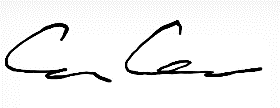 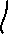 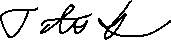 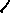 Esa Lukkari			Tatu Heikkiläpöytäkirjantarkastaja			pöytäkirjantarkastajaLIITTEET 1. Kokouksen osallistujat 2. Toimintasuunnitelma 3. TalousarvioKAINUUN PYÖRÄILIJÄT	TOIMINTASUUNNITELMA 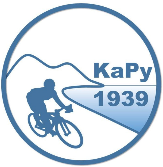 Kajaani		20.11.2023			1(4)KAINUUN PYÖRÄILIJÖIDEN TOIMINTASUUNNITELMA VUODELLE 2024Yleistä Kainuun Pyöräilijät on vuonna 1939 perustettu pyöräilyseura. Sen toiminta on käynnistetty parin kymmenen hiljaisemman vuoden jälkeen uudelleen vuonna 2020. Kolmen toimintavuoden aikana seura on saanut vakiinnutettua toimintansa. Kiitos tästä kuuluu seura-aktiiveille, jäsenille, yhteistyökumppaneille ja sidosryhmille.Kainuun Pyöräilijöiden strategiassa on kolme peruspilaria, joiden varaan seuran toiminta rakentuu:Kunto- ja harrastepyöräilytoimintaKilpapyöräilytoimintaPyöräilykulttuurin ja -olosuhteiden edistäminen Kainuun Pyöräilijöiden toimintavuoden 2024 tavoitteena on toiminnan kehittäminen kaikilla strategisilla painoisteillä, seuran jäsenten yhteisöllisyyden lisääminen ja seura- sekä sidosryhmäyhteistyön kehittäminen.Kainuun Pyöräilijät ry ponnistaa toimintavuoteen vaarojen pyöräilijöitä koulivista maastoista ja perinteistään.Toiminta ja jaostotKainuun pyöräilijöiden tavoitteena on kannustaa jäseniä liikkumaan ja sitä myötä parantamaan omaa hyvinvointiaan.  Liikkumisen ilo ja yhteisöllisyys kuuluu kaikille, jolloin toimintaan tulee voida osallistua matalalla kynnyksellä. Kainuun Pyöräilijöiden ydintoimintaa on viikoittain järjestettävät yhteislenkit, joita toteuttavat jaostot. Viikkotoiminta suunnitellaan jaostojen kesken yhdessä, joka mahdollistaa jäsenten osallistumisen eri pyöräilylajeihin.Toimintavuonna 2024 jaostoja ovat: junioritoiminta, maantielenkit, kilpapyöräily ja maastopyöräily. Seura edistää jäsenten osallistumista sisäpyöräilyyn ja luo mahdollisuuden jäsenille edustaa Kainuun Pyöräilijöitä eri pyöräilylajien kilpailuissa. Pyöräilykulttuurin ja -olosuhteiden edistämisessä hallitus tekee yhteistyötä eri sidosryhmien kanssa. Jaostojen toiminnassa toimintavuoden 2024 keskeisiä teemoja ovat turvallisuus ja yhteisöllisyys.Kesällä 2024 seura järjestää erityisesti naisille suunnattuja ja ohjattuja leppoisia viikkolenkkejä maantiellä ja maastossa. Lenkeille ovat tervetulleita kaikki seuran jäsenet ja pyöräilystä innostuneet.Seuran jaostojen yhteistä toimintaa ovat:1) Kevätleiri 2024Kainuun pyöräilijöiden kevätleiri järjestetään 17.-29.5.2024 Vuokatin Urheiluopistolla. Leiri on tarkoitettu kaikille Kainuun Pyöräilijöiden jäsenille. Leirille voivat osallistua myös seuran ulkopuoliset. Leiri on ohjattu ja seuran jäsenet ovat oikeutettuja leiriavustukseen. Kainuun pyöräilijät ei toimi vastuullisena matkanjärjestäjänä eli jokainen leirille osallistuja vastaa itse omasta vakuutusturvastaan. 2) SisäpyöräilyKainuun Pyöräilijöille on tarjolla ohjattua sisäpyöräilyä talvikaudelle 2023-2024. Toiminnan mahdollistaa marraskuussa 2023 avattu EasyFit -kuntosali. Tunneille voi osallistua liittymällä kuntosalin jäseneksi tai vaihtoehtoisesti ostamalla kertalipun. Seuran ohjattu tunti on keskiviikkoisin klo 17.00-18.30. Ohjaajana toimii Tiina SarparantaKaikki pyöräilyä harrastavat tai lajista kiinnostuneet ovat tervetulleita mukaan seuran toimintaan!Junioritoiminta Kainuun Pyöräilijöiden junioritoiminnan tavoitteena vuonna 2024 on tuoda pyöräilyä harrastuksena tunnetuksi kajaanilaisille lapsille ja nuorille. Junioritoiminnan sisältö suunnitellaan tulevalle toimintakaudelle erillisenä kehitystoimenpiteenä osana seuratoiminnan kehittämisen sisältöjä. Maantielenkit Kokeneempien maantielenkit ajetaan touko-syyskuussa kaksi kertaa viikossa, tiistaina n. 40km ja sunnuntaisin n. 100km. Ohjelmaan tulee myös matalankynnyksen naisten lenkit, johon voi miehetkin osallistua. Talvella ajetaan sopivalla kelillä cyclocross/gravel-lenkkejä, jotka kutsutaan koolle seuran WhatsApp-ryhmässä lähetettävällä kutsulla.
Erikseen järjestetään erillisiä maantietapahtumia, kuten Oulujärven kierros sopivana aikana.
Keskeisiä arvoja jaoston toiminnassa ovat kaikkien kannustaminen lajin pariin matalalla kynnyksellä ja lenkkien turvallisuus.Vastuuhenkilönä toimii Esa Lukkari.Kilpapyöräily Kilpapyöräilijöille ja edistyneille kuntoilijoille järjestetään lajinomaisia harjoituksia, joissa vaativat maastot ja kokeneempien pyöräilijöiden osaaminen hyödynnetään. Tavoitteena on järjestää̈ viikkotempo- ja yksi viikoittainen kilpailunomainen harjoitus kesäkaudella. Toimintavuonna 2024 seura varautuu järjestämään Kevätklassikon ja gravel-tapahtuma erikseen sovittavassa laajuudessa. Gravel-tapahtuman laajuudesta päättää hallitus.Kainuun Pyöräilijöiden jäsenien osallistumista kansallisiin ja kansainvälisiin kilpailuihin tuetaan hallituksen päätösten mukaisesti. Toimintakauden aikana on mahdollista, että seuraa edustaa useampi aktiivinen kilpailija ja mahdollisuus joukkueen muodostamiseen on olemassa. Seuran hallitus päättää mahdollisesta kilpailutoiminnan laajentumista ja kilpailutoiminnan erillisbudjettia koskevista asioista erikseen toiminnan aktivoituessa.Jaosto tai sen nimeämät henkilöt antavat valmennukseen liittyvää̈ tukea halukkaille.Vastuuhenkilönä toimii Mikko Kejo. Maastopyöräily Tavoitteena on pyöräilyn matalan kynnyksen lenkkien, luontoliikunnan ja retkeilyn yhdistäminen sekä vaativienkin harjoitusten järjestäminen osallistujia motivoivalla tavalla. Maastopyörälenkeistä sovitaan seuran WhatsApp-ryhmässä. Enduro tyylinen viikoittainen yhteinen lenkki järjestetään Vimpelin rinteillä. Jaoston harkinnan mukaan järjestetään tapahtumia, harjoituskilpailuja ja kunnostetaan polkuja. Talvella jaosto järjestää Fatbike-lenkkejä Kajaanissa ja Kainuun alueella. Jaoston päätösten perusteella järjestetään maastopyöräretkiä lähialueelle. Keskeisiä arvoja ovat yhteisöllisyys, luonnon huomiointi ja itsensä haastaminen.
Seura ylläpitää edellytykset edustaa Kainuun Pyöräilijöitä kilpailuissa.
Vastuuhenkilönä Tatu Heikkilä (maastopyöräily) ja Mikko-Petteri Pikkarainen (enduro).Pyöräilykulttuurin edistäminen ja yhteistoiminta Kainuun Pyöräilijät pyrkii vaikuttamaan omalla aktiivisella toiminnallaan pyöräilyolosuhteiden kehittymiseen, pyöräilyn turvallisuuteen ja pyöräilyn eri muotojen terveys- ja liikunnallisten hyötyjen entistä laajempaan tunnustamiseen. Tavoitteena on lisätä pyöräilyn tunnettuutta, positiivista mainetta ja monipuolisia mahdollisuuksia. Tavoitteeseen pyritään yhteistyössä̈ kuntien, median ja muiden järjestöjen kanssa eri tavoin. Keskeisiä̈ arvoja ovat pyöräilyn terveyshyödyt ja turvallisuus. Vastuuhenkilöinä ovat Kari Hyvönen ja Tiina Sarparanta. Varusteet ja seuran omaisuusKainuun Pyöräilijöillä on ollut käytössää seura-asut toiminnan uudelleen käynnistämisestä lähtien. Seuravaatteiden jatkohankintaa tehdään toimintavuoden aikana aina tarpeen mukaan keskitetysti. Seura-asuissa käytetään vuonna 2021 käyttöön otettuja kuoseja. Vuonna 2023 seura on hankkinut PR-tuotteita seuran näkyvyyden lisäämiseksi. Tuotteet ovat jaostojen käytössä toiminnan tarpeen mukaan. Seura varautuu toimintavuoden aikana hankkimaan jaostojen toimintaa tukevaa kalustoa, jolla edistetään toiminnan laatua. Päätökset kalustohankinnoista tekee seuran hallitus talousarvion puitteissa.Vastuuhenkilöinä̈ ovat Tiina Sarparanta ja Petteri Näsänen.Seuranta hallintoSeuran hallintoa pidetään toimintavuoden 2024 aikana tehokkaana ja hallitus kehittää toimintatapojaan tukemaan jaostojen toiminnan kehittymistä. Seuran hallinnossa toteutetaan alla olevat kokonaisuudet: StrategiaKonkretisoidaan strategia ja viestitään se ymmärrettävästi.Viestintä
Tunnettuutta lisätään tiedottamalla seuran toiminnasta ja tapahtumista sosiaalisessa mediassa, internet-sivuilla sekä̈ mediatiedotteilla. Viestintä̈ nojaa seuran tavoitteisiin ja arvoihin. Hallinto
Toteutetaan yhdistyslain ja seuran sääntöjen mukainen hallinto.Vastuu seuran hallituksella. Talous ja yhteistyökumppanit Seuran taloudellista tilaa ja yhteistyösuhteita kehitetään edelleen. Seura hakee seura-avustusta ja valtakunnallista seuratoiminnan kehittämisen avustusta. Avustusten ja sponsoroinnin keihäänkärkiä ovat liikunnallisen elämäntavan hyödyt ja siihen liittyvä̈ näkyvyys, yhteisöllisyys sekä vastavuoroisuus sellaisen osaamisen ja tieto-taidon osalta, jota seuralla on.Seura- ja tapahtumayhteistyötä jatketaan Kainuun alueella Kainuun Liikunnan ja kuntien kanssa pyöräilytapahtumien ja -hankkeiden parissa.Osallistutaan jäseninä syyskokouksen päätösten mukaisten yhdistysten toimintaan. Vastuuhenkilöinä Kari Hyvönen ja Tiina Sarparanta. LIITTEET	1. Talousarvio (rahastonhoitaja)KAINUUN PYÖRÄILIJÄT RY		Kajaani						TALOUSARVIO 2024Kari Hyvönen puheenjohtajaHarri SorvariPeter StrickerTatu HeikkiläEsa LukkariJuha KähkönenPetteri Näsänen sihtMikko-Petteri PikkarainenTiina Sarparanta	Tanel SuvarTalousarvio vuodelle 2024 Jäsenmäärä 95 aikuista, 6 junioriaJäsenmäärä 95 aikuista, 6 junioriaJäsenmäärä 95 aikuista, 6 junioriaTuotot Sponsoritulot5000Jäsenmaksu2750Avustukset8008550KulutJäsenmaksu1600Mainoskulut1500Pankki150Vakuutus200Tilat ja tarjoilut1000Palkkiot600Matkakulut300Junioriohjaus1500Leirit600Kuntoajo6008050ylijäämä500